Oбразац 2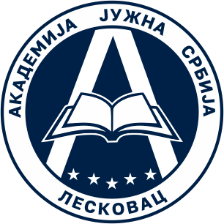 АКАДЕМИЈА СТРУКОВНИХ СТУДИЈА ЈУЖНА СРБИЈА ЛЕСКОВАЦИЗВЕШТАЈ КОМИСИЈЕО КАНДИДАТИМА ПРИЈАВЉЕНИМ НА КОНКУРС ЗА ИЗБОР У ЗВАЊЕ И ЗАСНИВАЊЕ РАДНОГ ОДНОСА САРАДНИКА,СА ПРЕДЛОГОМ ЗА ИЗБОР У ЗВАЊЕ САРАДНИКАМесто и датум:Потписи чланова комисије: Председник: 	Члан: 	Члан: 	I - ПОДАЦИ О КОНКУРСУ И КОМИСИЈИНазив органа који је расписао конкурс, број и датум одлуке:Гласило и датум објављивања конкурса:Број сарадника који се бира и звање:Ужа стручна/уметничка област за коју се врши избор:Подаци о члановима Комисије за писање Извештаја(име и презиме сваког члана, звање, установа у којој је члан комисије запослен и назив научне/стручне /уметничке области за коју је изабран у звање)II - СПИСАК УЧЕСНИКА КОНКУРСА, ОДБАЧЕНЕ ПРИЈАВЕ КОЈЕ НИСУ РАЗМАТРАНЕ1. Списак учесника конкурса са стручним, академским, односно научним звањем2. Пријаве учесника конкурса које су одбачене као неблаговремене или непотпуне (образложити и навести који докази нису поднети)3. Пријаве које су одбачене и нису разматране јер је утврђено да учесник конкурса не испуњава услове за избор у сарадничко звање, уз обавезно образложење који од услова нису испуњениIII - ПОДАЦИ О КАНДИДАТИМА1. Основни биографски подаци; стечени стручни, академски, научни, односно уметнички назив; знање страног језика, садашње радно местоИме, име једног од родитеља и презиме:Датум и место рођења:Стручни/ академски/научни, односно уметнички назив:Основне студије (назив установе на којој су завршене, година уписа и завршетка, одсек, смер, студијски програм, научна област, општи успех и стечено стручно звање):Мастер, специјалистичке, односно магистарске студије (назив установе на којој су завршене, година уписа и завршетка, одсек, смер, студијски програм, научна област, наслов мастер/специјалистичког рада, односно магистарске тезе, општи успех и стечено стручно, односно академско звање):Докторске струдије (назив установе на којој су завршене, година уписа и завршетка, одсек, смер, студијски програм, научна област, година уписа и завршетка, наслов докторске дисертације/ докторског уметничког пројекта, општи успех и стечено научно звање):Знање светских језика - наводи: чита, пише, говори, са оценом одлично, врло добро, добро, задовољавајуће;Установа/предузеће где је кандидат тренутно запослен:Радно место/професионални статус кандидата:2. Досадашњи избор у сарадничко звање3. Кретање у професионалном раду (установа, факултет, универзитет или предузеће, трајање запослења и звање/ радно место - навести сва, од наскоријег до најстаријег)4. Објављени научни и стручни радови из уже области за коју се бира, односно остварена уметничка дела5. Учешће у изради развојно-истраживачких, научно-истраживачких или стручних пројеката, односно уметничких пројеката6. Резултати наставног рада и ангажовање у развоју наставе и других делатности високошколске установе7. Допринос академској и широј заједници, сарадња са другим високошколским, научно-истраживачким, односно институцијама културе или уметности у земљи и иностранству8. Остали подаци9. Анализа рада кандидатаIV - МИШЉЕЊЕ О ИСПУЊЕНОСТИ УСЛОВА ЗА ИЗБОР У ЗВАЊЕ САРАДНИКА,за сваког кандидата појединачно (на ½ странице куцаног текста, са називом звања сарадника за које је конкурс расписан)